                                                                                                                                MČ Praha - Březiněves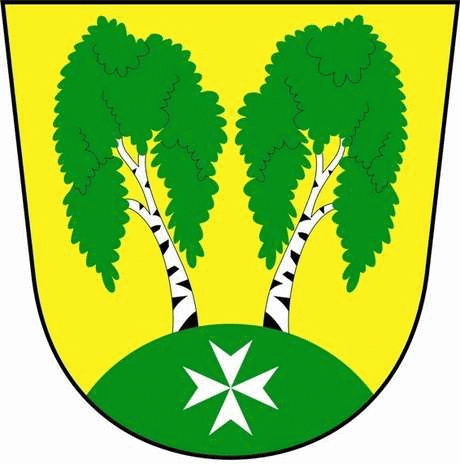 U Parku 140/3, 182 00 Praha 8Městská část Praha – Březiněves Zastupitelstvo městské části
Přehled přijatých usnesení na zasedání zastupitelstvadne 18.02.2015Usnesení č. 1.2/15ZMČ Praha – Březiněves projednalo a schválilo výsledky inventur MČ Praha – Březiněves za rok 2014.Zodpovídá: předseda kontrolního výboru Petr Petrášek.  Usnesení č. 2.2/15ZMČ Praha – Březiněves projednalo a schválilo zhotovení veřejné zakázky malého rozsahu, dle zákona č. 137/2006 Sb.  „Údržba zeleně – nové plochy“. ZMČ Praha – Březiněves projednalo a schválilo společnost AAA zakázky, s.r.o., U Kamýku 284/11, Praha 4, zastoupená jednatelkou Mgr. Miloslavou Hájkovou, jako zhotovitele veřejné zakázky „Údržba zeleně - nové plochy“.Zodpovídá: předseda komise životního prostředí Ing. Martin Javorník.Usnesení č. 3.2/15ZMČ Praha – Březiněves projednalo a schválilo: Žádost pana Pavla Juříčka, nájemce restaurace Pod lipami, Na Hlavní 2, Praha 8, o souhlas  umístěním  
 sídla společnosti LA TRATTORIA gastro s.r.o. na adrese  Na Hlavní 2,  Praha 8 z důvodu  změny 
 právní formy restaurace.			Oznámení pana Pavla Juříčka, nájemce restaurace Pod lipami, Na Hlavní 2, Praha 8, o změně právní formy. Dodatek č. 7 nájemní smlouvy ze dne 3. 12. 2009, kdy se osoba nájemce mění na společnost LA  TRATTORIA gastro s.r.o. se sídlem Na Hlavní 2, Praha 8, společnost založená zakladatelskou listinou ze dne 11. 2. 2015.Zodpovídá: starosta Ing. Jiří Haramul.Usnesení č. 4.2/15ZMČ Praha – Březiněves projednalo a schválilo Dodatek č. 1 ke smlouvě o podnájmu, č. nájemce 3/0227/2014/N, ze dne 26.3.2014, se společností ELTODO-CITELUM, s.r.o., Novodvorská 1010/14, Praha 4.Zodpovídá: předseda finančního výboru Ing. Jan Vocel.Usnesení č. 5.2/15ZMČ Praha – Březiněves projednalo a schválilo:Smlouvu o zajištění pobytu v Tunisku mezi MČ Praha – Březiněves a cestovní kanceláří EXIM TOURS a.s., se sídlem Revoluční 23, Praha 1.  	b)  Zálohovou fakturu cestovní kanceláře EXIM TOURS a.s., se sídlem Revoluční 23, Praha 1, na úhradu 
       ozdravného pobytu přihlášených dětí s TP v MČB do Tuniska, ve výši 118.000,-Kč.Zodpovídá: starosta Ing. Jiří Haramul.Usnesení č. 6.2/15ZMČ Praha – Březiněves projednalo a schválilo Smlouvu o výpůjčce č. VYP/83/01/017540/2014 mezi MČ Praha – Březiněves a Hlavní město Praha, se sídlem Mariánské nám. 2, Praha 1, jejímž předmětem je vypůjčení pozemku č. parc. 258/1 k.ú. Březiněves o výměře 509 m2 za účelem plánované realizace dostavby 2. etapy Mateřské školy Březiněves, na základě vydaného stavebního povolení Městské části Praha 8, ze dne 17.1.2014, pod č.j. MCP8 001692/2014.Zodpovídá: starosta Ing. Jiří Haramul.						Usnesení č. 7.2/15ZMČ Praha – Březiněves projednalo a schválilo žádost, společnosti LA TRATTORIA gastro s.r.o., o schválení rekonstrukce  restaurace Pod Lipami. V rámci rekonstrukce a stavebních úprav se bude jednat o renovaci parket, renovaci malby interiéru, výměnu osvětlení, renovaci, případně výměnu dřevěných oken, renovaci malby vnější omítky, demontování dosavadního druhého pultu, stavba pizza pece a stavba pizza výdejního pultu + pultu pro výdej nápojů. Termín uzavření restaurace pro rekonstrukci a stavební úpravy  bude od 28. 2. 2015 do 31. 3. 2015. Podmínkou realizace renovace malby vnější omítky je zachování stejného vzhledu celé budovy.MČ Praha – Březiněves projednalo a schválilo žádost, společnosti LA TRATTORIA gastro s.r.o.,  o úlevu nájemného restaurace Pod Lipami v plné výši za měsíc březen, z důvodu realizace rekonstrukce a stavebních úprav v termínu od 28. 2.2015 do 31. 3. 2015.Zodpovídá: starosta Ing. Jiří Haramul.Usnesení č. 8.2/15ZMČ Praha – Březiněves projednalo a schválilo cenovou nabídku na zhotovení 2 prosklených vitrín od spol. VIPOL signmaking, ul. M.Majerové 1910, Frýdek Místek, ve výši 14.178,-Kč bez  DPH, bez instalace, doprava zdarma.Zodpovídá: předseda kontrolního výboru Petr Petrášek. 					   	      Zdeněk Korint				                  Ing. Jiří Haramul               zástupce starosty MČ Praha – Březiněves                                      starosta MČ Praha – Březiněves